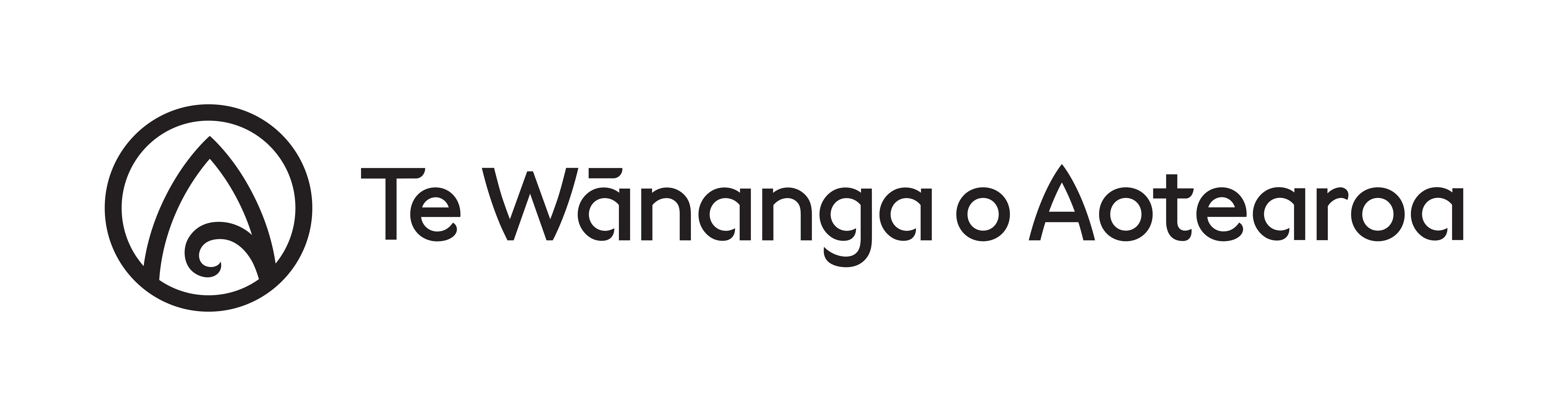 ARO TŪRANGAPosition DescriptionA wānanga provided in section 162(4)(b)(iv) of the Education Act 1989, is characterised by “teaching and research that maintains, advances and disseminates knowledge and develops intellectual independence, and assists the application of knowledge regarding āhuatanga Māori (Māori tradition) according to tikanga Māori (Māori custom)”.A wānanga provided in section 162(4)(b)(iv) of the Education Act 1989, is characterised by “teaching and research that maintains, advances and disseminates knowledge and develops intellectual independence, and assists the application of knowledge regarding āhuatanga Māori (Māori tradition) according to tikanga Māori (Māori custom)”.Pūtake Tūranga  - Role Purpose The primary function of the Engineer – Service Operations is to provide front-line IT advice and support to Te Wānanga o Aotearoa technology users (kaimahi and tauira); resolving all requests in accordance with Hangarau procedures and strategic objectives. Key Performance IndicatorsSuccess FactorsSuccess FactorsService RequestsRespond to all requests for technical assistance:in personby phoneby email or electronicallythrough referralDiagnose and resolve technical hardware and software issuesFollow standard service desk proceduresImprove service outcomes through service management processes (ie. Change, Incident, Service Level, Problem Management)All service management processes (ie. Change, Incident and Problem Management) are clearly understood and followedAll interactions are logged appropriately (including the correct tagging of no-action phone queries)Productivity is evidenced byNumber of calls answeredNumber of service orders createdThe root cause of all issues is correctly identified and appropriate action taken to fully resolveResolution timeframes are appropriate, clearly communicated and met Positive feedback is received from customer surveys on quality, timeliness and resolutionTeamwork is effectively employed to accelerate resolution for requests which are urgent or call on specialist expertiseNo warnings for non-compliance with service desk proceduresCurriculum queries are quickly identified and ‘hand-shaked’ through to the correct resourceContinuous improvement is employed to provide smarter, faster, better ways of meeting customer needs and administering service management processesAll service management processes (ie. Change, Incident and Problem Management) are clearly understood and followedAll interactions are logged appropriately (including the correct tagging of no-action phone queries)Productivity is evidenced byNumber of calls answeredNumber of service orders createdThe root cause of all issues is correctly identified and appropriate action taken to fully resolveResolution timeframes are appropriate, clearly communicated and met Positive feedback is received from customer surveys on quality, timeliness and resolutionTeamwork is effectively employed to accelerate resolution for requests which are urgent or call on specialist expertiseNo warnings for non-compliance with service desk proceduresCurriculum queries are quickly identified and ‘hand-shaked’ through to the correct resourceContinuous improvement is employed to provide smarter, faster, better ways of meeting customer needs and administering service management processesSite SupportProvide support for any issues which require on-site presence to investigate or resolveDeliver on-site technical training (as required) to system, application and hardware usersSupport IT Asset Management in the delivery and installation of hardware and accessoriesProvide on-site support for new/upgraded technologyTravel to any location (as required)On-site support meets the needs of customers and is logged appropriatelyRelationships are maintained with IT Asset Management and the Organisational Enablement Team to make the best use of on-site timeTraining details, attendees and Q&A are correctly documentedThe asset database is up-to-date and reflects any changes made on-siteAssets requiring re-imaging or which are obsolete are collected and delivered to IT Asset ManagementConduct while visiting sites reflects TWoA values and enhances Hangarau relationshipsAll requests to travel (including overnight stays) have been fulfilled (by the requested kaimahi or through internal team negotiation and manager consent) On-site support meets the needs of customers and is logged appropriatelyRelationships are maintained with IT Asset Management and the Organisational Enablement Team to make the best use of on-site timeTraining details, attendees and Q&A are correctly documentedThe asset database is up-to-date and reflects any changes made on-siteAssets requiring re-imaging or which are obsolete are collected and delivered to IT Asset ManagementConduct while visiting sites reflects TWoA values and enhances Hangarau relationshipsAll requests to travel (including overnight stays) have been fulfilled (by the requested kaimahi or through internal team negotiation and manager consent) General MaintenanceUndertake general maintenance tasks (such as - but not limited to):User setupActive directory content updateBack end system maintenanceTestingRe-imagingTechnology upgrades or implementationAll allocated tasks are completed on-time and to a high level of qualityTeamwork is effectively employed to ensure that maintenance tasks are regularly attended to and do not interfere with business-as-usual operationsContinuous improvement is employed to provide smarter, faster, better ways of completing maintenanceAll allocated tasks are completed on-time and to a high level of qualityTeamwork is effectively employed to ensure that maintenance tasks are regularly attended to and do not interfere with business-as-usual operationsContinuous improvement is employed to provide smarter, faster, better ways of completing maintenanceReportingPrepare activity reportsIdentify common trends and fixesReports are accurate and provided on timeCommon trends and fixes are communicated to the team, discussion is enabled and any recommendations (including proposed changes to service management processes) passed on to appropriate partiesReports are accurate and provided on timeCommon trends and fixes are communicated to the team, discussion is enabled and any recommendations (including proposed changes to service management processes) passed on to appropriate partiesProfessional DevelopmentDevelop knowledge of current technologyDevelop IT skillsStay current with system information, changes and updatesTrade magazines, technical manuals, conferences and seminars are used to keep up-to-date with current technologyTeamwork is effectively employed to encourage a continuous learning environmentAreas of expertise within the team (eg. Moodle, licence management) are identified and used as a mentoring/training resourceProblems and solutions are shared – assistance can be asked for (without prejudice) Pro-active individual investigation and research is sharedTrade magazines, technical manuals, conferences and seminars are used to keep up-to-date with current technologyTeamwork is effectively employed to encourage a continuous learning environmentAreas of expertise within the team (eg. Moodle, licence management) are identified and used as a mentoring/training resourceProblems and solutions are shared – assistance can be asked for (without prejudice) Pro-active individual investigation and research is sharedHealth and SafetyRecognise and address circumstances to prevent unhealthy or unsafe situationsPerform any manual duties in a safe and responsible mannerAdherence to all Safety and Wellness policies and Procedures.Faults are reported immediately to relevant personnelZero harm while carrying out dutiesAdherence to all Safety and Wellness policies and Procedures.Faults are reported immediately to relevant personnelZero harm while carrying out dutiesOther DutiesUndertake any additional duties as required by managementPositive engagement in activities that contribute to the overall functionality and operation of Te Wānanga o Aotearoa.Positive engagement in activities that contribute to the overall functionality and operation of Te Wānanga o Aotearoa.The employee shall be required to exercise all their skills and knowledge in the achievement of the position objectives and to follow any current or future procedures and policies related to achieving the objectives.The responsibilities and expectations outlined in this position description may alter as business needs change.  In addition specific objectives and outcomes will be agreed to with the kaimahi’s manager on an annual basis at performance review.The employee shall be required to exercise all their skills and knowledge in the achievement of the position objectives and to follow any current or future procedures and policies related to achieving the objectives.The responsibilities and expectations outlined in this position description may alter as business needs change.  In addition specific objectives and outcomes will be agreed to with the kaimahi’s manager on an annual basis at performance review.The employee shall be required to exercise all their skills and knowledge in the achievement of the position objectives and to follow any current or future procedures and policies related to achieving the objectives.The responsibilities and expectations outlined in this position description may alter as business needs change.  In addition specific objectives and outcomes will be agreed to with the kaimahi’s manager on an annual basis at performance review.Person Specification: